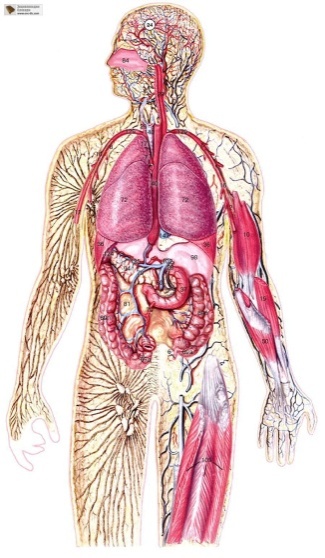 Учебное пособие«Знай и помни анатомию»Для студентов старших курсов медицинских училищ и колледжейЧелябинск, 2017Учебное пособие составлено в соответствии с требованиями ФедеральногоГосударственного образовательного стандарта по специальностям34.02.01 Сестринское дело, 31.02.01 Лечебное дело (базовый уровень среднего профессионального образования).Составитель: преподаватель анатомии и физиологии высшей категории ГБПОУ  «Челябинский медицинский колледж» Яковлева С.З.ПОЯСНИТЕЛЬНАЯ ЗАПИСКАУчебное пособие «Знай и помни Анатомию» предназначено для студентов старших курсов медицинских училищ и колледжей, обучающихся по специальностям 34.02.01 Сестринское дело и 31.02.01 Лечебное дело. Необходимость создания такого пособия обусловлена повышением требований к качеству подготовки выпускников среднего медицинского звена всоответствии сФедеральными Государственными стандартами образования.Обеспечить высокое качество обучения невозможно без преподавания важнейших дисциплин, профессиональных модулей и междисциплинарных курсоввтесной взаимосвязи сбазовыми предметами, изучение которых проводится на втором курсе.Основополагающим из них является предмет Анатомия и физиология, призванный сформировать устудентов прочный фундамент знаний.Каждый преподаватель анатомии знает об этом истремится строить обучение сучётом тесных межпредметныхсвязей анатомии ифизиологии, формировать устудентов прочную мотивацию кусвоению изапоминанию анатомических знаний.Но каждый преподаватель анатомии знает что, что усвоение студентами этих знаний на втором курсе все же нередко происходит недостаточно осмысленно. Большой объёмисложность материала затрудняет прочное его запоминание иформирование чёткой мотивации кего усвоению. Ясное осмысление необходимости знаний по анатомии ифизиологии приходит позже, при изучении клинических дисциплин на старших курсах.Вот здесь идолжно пригодиться данное учебное пособие, которое содержит основные анатомические ифизиологические сведения, наиболее необходимые старшекурсникам.В этой работе автором сделана попытка обобщения исистематизации большого объёма материала по анатомической иклинической терминологии, топографии, строению ифункции органов. Представлены данные онекоторых анатомо-физиологическихособенностях органов исистем, имеющих значение вразвитии той или иной патологии. Табличная форма подачи материала облегчит работу способием. Пособиесодержитиллюстрации собозначениями, что позволит студентам лучше воспроизвести впамяти изученное.Пособие «Знай ипомни анатомию» не претендует на абсолютную полноту ине заменяет учебник, но всё же явится несомненным подспорьем для студентов вих нелёгком труде.СОДЕРЖАНИЕ1. ПРЕДИСЛОВИЕУважаемый студент! Вот Вы и перешагнули порог третьего курса.Осталисьпозади занятия по анатомии ифизиологии,сложный экзамен. В Вашей зачётнойкнижкестоит долгожданная оценка. «Зачем же нам теперь пособие по анатомии?» - спроситеВы.Ответ прост: Вы расстались санатомией, но это не значит, что анатомическиезнания вам больше не понадобятся. Напротив, именно теперь, при изучениипрофессиональных модулей, междисциплинарных курсов вы ясно ощутите потребность в них.Не зря анатомиюназывают пропуском вМедицину.Вам придётся вспомнить многое из того, что изучили. И поможет Вам вэтом пособие «Знай ипомни Анатомию».Оно предлагает основные анатомические ифизиологические сведения,наиболее необходимые старшекурсникам.Это материал по анатомической иклинической терминологии, топографии, строению ифункции органов. ОбращаетсяВаше внимание на особенности органов, имеющие значение вразвитии той или иной патологии, которую вам предстоит изучить.Чем этопособие отличается от традиционного учебника илекционногокурса?Во-первых, Вы уже располагаете большим объёмом информациипо предмету, поэтому материал по многим вопросам обобщен и систематизирован.Во-вторых, все сведения приведены ввиде таблиц, что облегчает их восприятиеиработу способием. Некоторые анатомические иллюстрациисобозначениями позволят Вам лучшевоспроизвести впамяти изученное.Пособие «Знай ипомни Анатомию» не претендует на абсолютнуюполноту ине заменяет собой учебник, но всё же явится для Вас несомненным подспорьем итой соломинкой, которая вынесет Вас наповерхность вбурном море клинических дисциплин.Не утоните в нём и помните, что Repetitioestmaterstudiorum!2. ОСНОВНАЯ АНАТОМИЧЕСКАЯ И КЛИНИЧЕСКАЯ ТЕРМИНОЛОГИЯ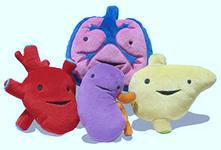 3. ФОРМА, РАЗМЕРЫ И МАССА ВНУТРЕННИХ ОРГАНОВ4. ТОПОГРАФИЯ ВНУТРЕННИХ ОРГАНОВ4.1 СКЕЛЕТОТОПИЯ ВНУТРЕННИХ ОРГАНОВПримечание: С – шейные позвонки;Тh - грудные позвонки;L - поясничные позвонки; S - крестцовые позвонки.4.2 ТОПОГРАФИЧЕСКИЕ ЛИНИИ ГРУДНОЙ КЛЕТКИ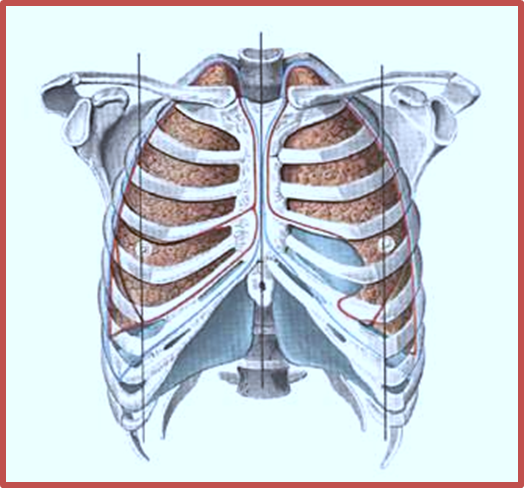 ТОПОГРАФИЧЕСКИЕ ЛИНИИ ЖИВОТА4.3 ТОПОГРАФИЧЕСКИЕ ЭТАЖИ И ОБЛАСТИ ЖИВОТА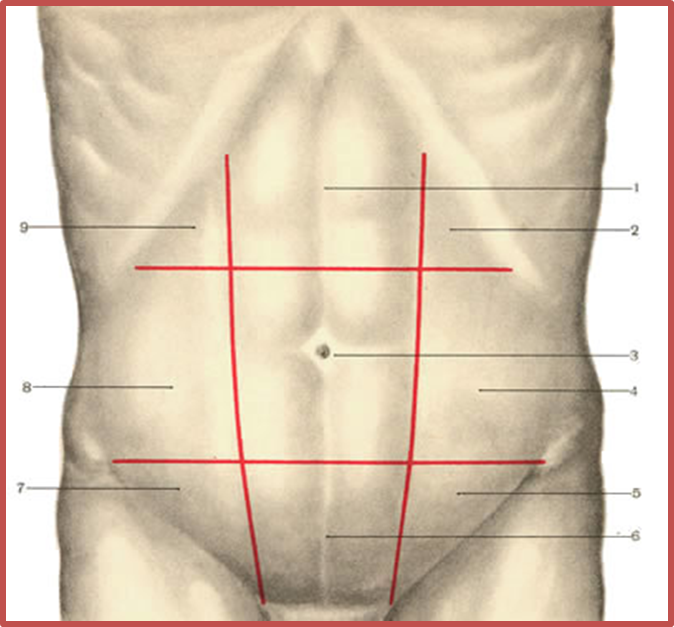 4.4 НИЖНЯЯ ГРАНИЦА ЛЁГКИХГРАНИЦЫ СЕРДЦА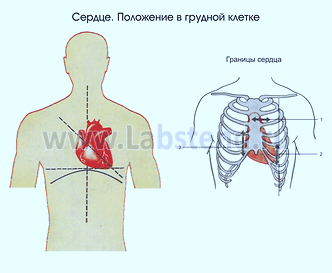 ГРАНИЦЫ ПЕЧЕНИ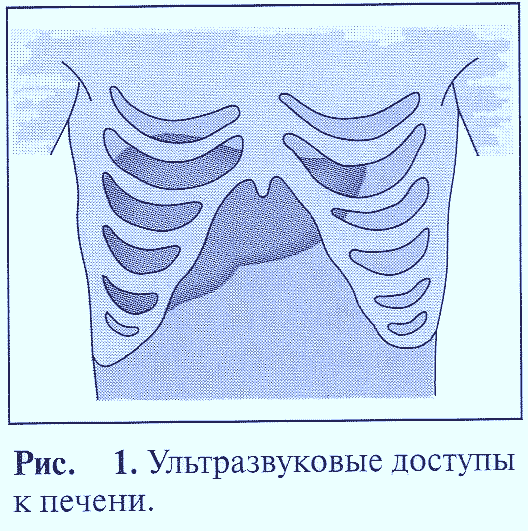 4.5 ТОПОГРАФИЯ ОРГАНОВ БРЮШНОЙ ПОЛОСТИ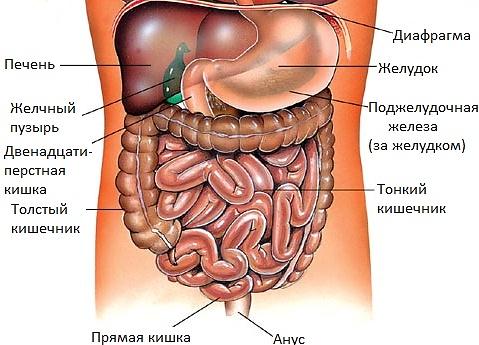 4.6 ВЗАИМОРАСПОЛОЖЕНИЕ ВНУТРЕННИХ ОРГАНОВ5. КРОВЬ5.1 СОСТАВ КРОВИ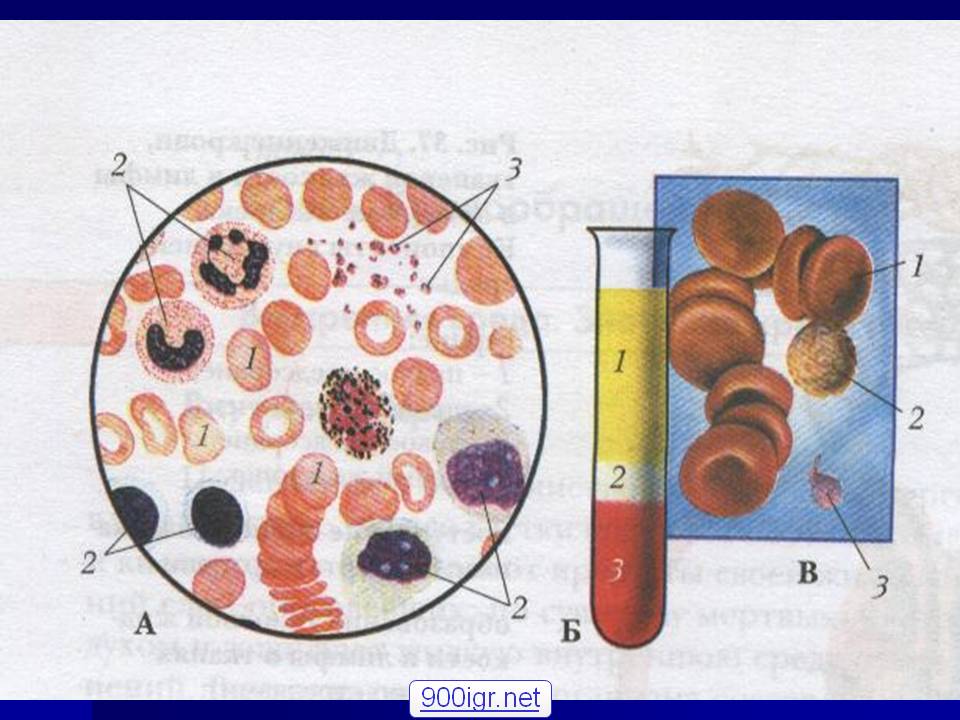 5.2 ОСНОВНЫЕ ПОКАЗАТЕЛИ БИОХИМИЧЕСКОГО СОСТАВА ПЛАЗМЫ 5.3 ПОКАЗАТЕЛИ ПЕРИФЕРИЧЕСКОЙ КРОВИРЕЗУС - ПРИНАДЛЕЖНОСТЬ КРОВИ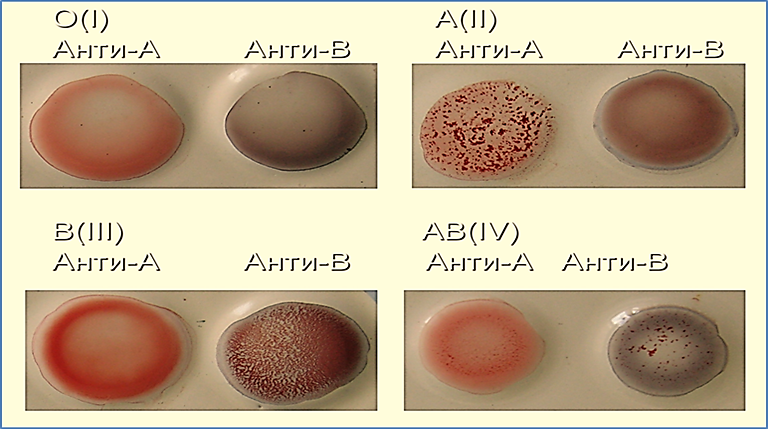 Реакция агглютинации отсутствует – кровь группы 0(I);Реакция агглютинации с цоликлоном анти-А – кровь группы А(II);Реакция агглютинации с цоликлоном анти-В – кровь группы В(III);Реакция агглютинации во всех каплях – кровь группы АВ(IV).В этом случае проводится контроль с раствором хлорида натрия (0,1 мл раствора + 0,01 мл исследуемой крови).Отсутствие агглютинации говорит о принадлежности крови к группе АВ(IY). Наличие агглютинации говорит о необходимости исследования данной крови перекрёстным методом.6. ОСНОВНЫЕ СВЕДЕНИЯ О СТРОЕНИИ СКЕЛЕТА ЧЕЛОВЕКА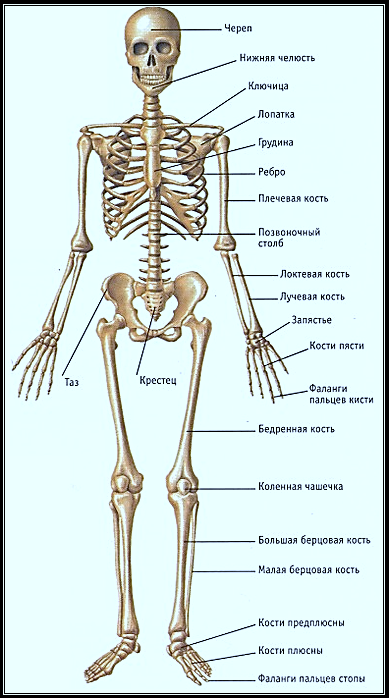 7. НАРУЖНЫЕ И ВНУТРЕННИЕ РАЗМЕРЫ ЖЕНСКОГО ТАЗА8. ОСНОВНЫЕ СВЕДЕНИЯ О СТРОЕНИИ ВНУТРЕННИХ ОРГАНОВ9. ОСНОВНЫЕ СВЕДЕНИЯ О ВНУТРЕННЕМ СТРОЕНИИ НЕКОТОРЫХ ПАРЕНХИМАТОЗНЫХ ОРГАНОВ10. ОСНОВНЫЕ СВЕДЕНИЯ О ЖЕЛЕЗАХ ОРГАНИЗМА ЧЕЛОВЕКА11. КРУГИ КРОВООБРАЩЕНИЯ12. ТОЧКИ ПРИЖАТИЯ КРУПНЫХ АРТЕРИЙ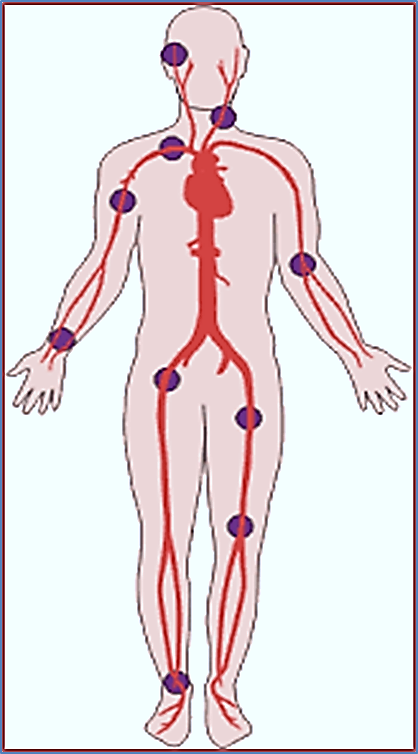 13. ФИЗИОЛОГИЧЕСКИЕ ПОКАЗАТЕЛИ ОРГАНИЗМА ВЗРОСЛОГО ЧЕЛОВЕКА14. СОСТАВ И СВОЙСТВА МОЧИ В НОРМЕ И ПАТОЛОГИИСОСТАВ И СВОЙСТВА МОЧИ В НОРМЕ И ПАТОЛОГИИ (ПРОДОЛЖЕНИЕ)НЕКОТОРЫЕ АНАТОМО-ФИЗИОЛОГИЧЕСКИЕ ОСОБЕННОСТИ ОРГАНОВ, ИМЕЮЩИЕ ЗНАЧЕНИЕ В РАЗВИТИИ ПАТОЛОГИИЛИТЕРАТУРА ДЛЯ ИЗУЧЕНИЯАнатомия человека: атлас: учеб.пособие для медицинских училищ и колледжей / М.Р. Сапин, З.Г. Брыксина, С.В. Чава - М. : ГЭОТАР-Медиа, 2015. Барышников С.Д. Лекции по анатомии и физиологии человека с основами общей патологии [Текст] : учеб.для мед. колледжей / 3-е.- изд.- Ростов н/Д.: Феникс, 2012г.Гайворонский, И. В. Анатомия и физиология человека: учебник / И. В. Гайворонский, Г. И. Ничипорук, А. И. Гайворонский. -  Москва: Издат. центр "Академия", 2017. Горелова Л.В. Анатомия в схемах и таблицах. Учебное пособие. Ростов-на Дону: Изд. «Феникс», 2013Самусев, Р. П. Атлас анатомии человека: учеб.пособие для студентов учреждений сред. проф. образования / Р. П. Самусев, В. Я. Липченко. - 7-е изд., перераб. - М.: Оникс: Мир и Образование, 2013.Самусев, Р.П.,Селин, Ю.М. Анатомия человека [Текст]: уч. пособие для студ. сред.мед. учеб. заведений / Р.П.Самусев, Ю.М.Селин.– М.: ООО «Издательство Оникс» 2011. Смольянникова Н.В., Фалина Е.Ф., Сагун В.А. Анатомия и физиология. Учебник для медицинских колледжей – М.: «Геотар-Медиа», 2017 г, 576 с. Федюкович Н.И. «Анатомия и физиология человека» Учебное пособие. Ростов-на Дону: Изд. «Феникс», 2017Швырев, А.А. Анатомия и физиология человека с основами общей патологии [Текст] : учеб.для мед. колледжей / А.А. Швырев.- 3-е.- изд.- Ростов н/Д.: Феникс,2012.Государственное бюджетное профессиональное образовательное учреждение «ЧЕЛЯБИНСКИЙ МЕДИЦИНСКИЙ КОЛЛЕДЖ»Рассмотренона заседании цикловойкомиссии «Сестринское дело»Протокол №  «______ »_______________201     г.    Утверждаю:____________________ Протокол №«____»___________________201    г.№Наименование разделаСтр.1.Предисловие………………………………………………………52.Основная анатомическая и клиническая терминология……….63.Основные сведения о форме, массе и размерах внутренних органов…………………………………………………………….124.4.14.24.34.44.54.6Основные сведения о топографии внутренних органов:Скелетотопия внутренних органов……………………………..Топографические линии грудной клетки и живота……………Топографические этажи и области живота…………………….Границы некоторых внутренних органов………………………Топография органов брюшной полости………………………..Взаиморасположение внутренних органов…………………….1516161821235.5.15.25.35.4Кровь:Состав крови………………………………………………………Биохимический состав плазмы…………………………..............Показатели периферической крови……………………………...Групповая принадлежность крови систем АВО и Резус……….272829306.Основные сведения о строении скелета человека……………...317.Наружные и внутренние размеры женского таза………………368.Основные сведения о строении внутренних органов………….379.Основные сведения о внутреннем строении некоторых паренхиматозных органов ………………………………………4310.Основные сведения о железах организма человека……………4411.Основные сведения о строении кругов кровообращения……..4612.Точки прижатия крупных артерий……………………………..4713.Основные физиологические показатели организма взрослого человека……………………………………………………………4914.Состав и свойства мочи…………………………………………..5115.Некоторые анатомо – физиологические особенности органов, имеющие значение в развитии патологии………………………5316.Перечень литературы……………………………………………..56ОРГАНАНАТОМИЧЕСКИЙ ТЕРМИН (ЛАТ, ГРЕЧ.)КЛИНИЧЕСКИЙ ТЕРМИНЗНАЧЕНИЕ КЛИНИЧЕСКОГО ТЕРМИНАКостьOs (osteon)ОстеологияНаука о строении и функции костной системы КостьOs (osteon)ОститВоспаление костиНадкостницаPeriosteumПериоститВоспаление надкостницыСуставArticulatio (arthron)Артрит Воспаление суставаСуставArticulatio (arthron)ПолиартритМножественное воспаление суставовСиновиальная сумкаBursaБурситВоспаление синовиальной сумкиСкелетная мышцаMusculus (myos)МиологияНаука о строении и функции мышечной системыСкелетная мышцаMusculus (myos)Миозит Воспаление мышцыСкелетная мышцаMusculus (myos)МиалгияМышечная больСкелетная мышцаMusculus (myos)МиастенияМышечная слабостьКровь Sanguis (haemo-,- aemia)Гематология Наука о заболеваниях крови Кровь Sanguis (haemo-,- aemia)ГемотрансфузияПереливание кровиКровь Sanguis (haemo-,- aemia)ГемокоагуляцияСвёртывание кровиНос Полость носаNasus (rhinos)CavumnasiРинитВоспаление слизистой полости носаВоздухоносная пазухаSinusСинусит (фронтит, гайморит, сфеноидит, этмоидит)Воспаление придаточных пазух носа (лобной, гайморовой, клиновидной, решётчатых ячеек)НосоглоткаNasopharynxНазофарингитВоспаление носоглоткиГортаньLarynxЛарингитВоспаление гортаниТрахеяTracheaТрахеитВоспаление трахеиБронхBronchusБронхитВоспаление бронховБронхBronchusБронхоспазмСужение просвета бронхов за счёт сокращения мышечной оболочки в стенке бронховБронхBronchusБронхоэктазияРасширение просвета бронховЛёгкоеPulmo (pneumon)ПульмонологияНаука о заболеваниях лёгкихЛёгкоеPulmo (pneumon)ПневмонияВоспаление лёгкихЛёгкоеPulmo (pneumon)ПневмосклерозРазрастание соединительной ткани в лёгкомПлевраPleuraПлевритВоспаление плеврыСердцеCor (cardia)КардиологияНаука о заболеваниях сердцаСердцеCor (cardia)ЭндокардитВоспаление внутренней оболочки стенки сердцаСердцеCor (cardia)МиокардитВоспаление мышечной оболочки стенки сердцаСердцеCor (cardia)ПерикардитВоспаление наружной оболочки стенки сердцаСердцеCor (cardia)ПанкардитВоспаление всех слоёв стенки сердцаСердцеCor (cardia)ЭлектрокардиографияИсследование электрической активности сердцаСердцеCor (cardia)ФонокардиографияИсследование звуковых проявлений сердечной деятельностиКровеносный сосудVas (angion)Ангиоспазм Сужение просвета сосудовКровеносный сосудVas (angion)ВазодилятацияРасширение просвета сосудовАртерияArteriaАртериитВоспаление стенки артерийВенаVena (phlebos)Флебит (тромбофлебит)Воспаление стенки вены (воспаление стенки вены с тромбозом)РотПолость ртаOsStomaСтоматитВоспаление слизистой полости ртаЯзыкLingua (glossa)Глоссит Воспаление языкаОколоушная слюнная железаGlandulaparotideaПаротитВоспаление околоушной слюнной железыМиндалина TonsillaТонзиллитВоспаление нёбной миндалиныГлотка PharynxФарингитВоспаление глоткиПищеводEsophagusЭзофагитВоспаление пищеводаЖелудокVentriculus (gaster)ГастритВоспаление желудкаПоджелудочная железаPancreasПанкреатит Воспаление поджелудочной железыПеченьHeparГепатит Воспаление печениЖелчный пузырьVesicafelleaХолециститВоспаление желчного пузыряЖелчьFel (chole)ХолемияПроникновение желчи в кровьЖелчьFel (chole)ХолестазЗастой желчиЖелчьFel (chole)ХолангитВоспаление желчевыводящих протоковТонкий кишечникIntestinumtenue(enteron)ЭнтеритВоспаление тонкого кишечникаТонкий кишечникIntestinumtenue(enteron)ГастроэнтерологияНаука о заболеваниях органов пищеваренияДвенадцатиперстная кишкаDuodenumДуоденитВоспаление двенадцатиперстной кишкиТощая кишкаJejunumЕюнитВоспаление тощей кишкиПодвздошная кишкаIleumИлеитВоспаление подвздошной кишкиТолстый кишечникIntestinumcrаssum(colon)КолитВоспаление толстого кишечникаТолстый кишечникIntestinumcrаssum(colon)ГастроэнтероколитВоспаление желудка и кишечникаЧервеобразный отростокAppendixАппендицит Воспаление червеобразного отросткаПрямая кишкаRectum (proctos)ПроктитВоспаление прямой кишкиБрюшинаPeritoneumПеритонитВоспаление брюшиныПочкаRen (nephros)НефритВоспаление почекПочкаRen (nephros)НефроптозОпущение почкиМочевой пузырьVesicaurinaria (cystos)ЦиститВоспаление мочевого пузыряМочеиспускательный каналUrethraУретритВоспаление мочеиспускательного каналаВлагалищеVagina (colpos)Вагинит, кольпитВоспаление влагалищаМаткаUterus (metra)ЭндометритВоспаление внутренней оболочки стенки маткиМаткаUterus (metra)МетритВоспаление мышечной оболочки стенки маткиМаткаUterus (metra)ПериметритВоспаление наружной оболочки стенки маткиМаткаUterus (metra)ПараметритВоспаление околоматочной клетчаткиМаточная трубаTuba uterine(salpinx)СальпингитВоспаление маточной трубыЯичникOvarium (oophoron)ОофоритВоспаление яичникаМолочная железаMamma (mastos)МаститВоспаление молочной железыЯичкоTestis (orchis)ОрхитВоспаление яичкаЯичкоTestis (orchis)КрипторхизмНеопущение яичек в мошонкуПредстательнаяжелезаProstataПростатит Воспаление предстательной железыЩитовидная железаGlandulathyreoideaГипертиреозПовышение функции щитовидной железыЩитовидная железаGlandulathyreoideaГипотиреозПонижение функции щитовидной железыЩитовидная железаGlandulathyreoideaТиреоидитВоспаление щитовидной железыСпинной мозгMedulla spinalisМиелитВоспаление спинного мозгаСпинномозговой корешокRadiculusРадикулит Воспаление спинномозгового корешкаСпинномозговое сплетениеPlexusПлекситВоспаление спинномозгового сплетенияНерв Nervus (neuron)НевритВоспаление нерваНерв Nervus (neuron)ПолиневритМножественное воспаление нервовГоловной мозгEncephalonЭнцефалитВоспаление головного мозгаПаутинная мозговая оболочкаArachnoideaАрахноидитВоспаление паутинной мозговой оболочкиПаутинная мозговая оболочкаArachnoideaМенингитВоспаление мозговых оболочекПаутинная мозговая оболочкаArachnoideaДерматитВоспаление кожиГлазOculus (ophtalmos)ОфтальмологияНаука о заболеваниях органа зренияУхоAuris (otos)ОтитВоспаление среднего ухаОРГАНФОРМАДЛИНАШИРИНАТОЛЩИНАДИАМЕТРМАССАГортаньТрубка5-6 см       -        -1,5-2,7  смТрахеяТрубка10-15 см.       -        -Главный бронх - правый- левыйТрубкаТрубка3 см4-5 смПравый шире левогоДолевые бронхиТрубки-       --5-10 ммСегментарные бронхиТрубки-      -   -3 ммДольковые бронхиолыВетвящиеся трубки-       - -1 ммКонечные бронхиолы-«-«-«-        --0,5 ммЛёгкоеКонусПравое корочеПравое ширеСердцеКонус13 см10 см7 см-250-350 грГлоткаТрубка12-15 см--ПищеводТрубка25 см--2,5 смЖелудокОбъёмный рог21-25 см---Ёмкость 2,5-3л12-перстная кишкаТрубкав форме подковы25-30 см--Тощая и подвздошная кишкаТрубка4-5 м2-4 см.Толстый кишечникТрубка1-1,5 м--4-7 см.ПеченьНеправ.26-30 см16-22 см6-9 см-1,5-2 кгЖелчный пузырьГрушевидная8-14 см3-5смЁмкость40-70мл Поджелудочная железаУдлинённая16-20 см3-9 см2-3 см60-80гр ПочкаБобовидная10-12 см5-6 см4 см120-200 грМочеточникТрубка30-35 см4-9 ммМочевой пузырьОкруглаяЁмкость 750 млУретра муж.Трубка16-22 смУретра жен.Трубка3-3,5 см7-10 ммЯичкоОвоидная4 см3 см2 см20-30 грСемявыносящий протокТрубка50 см3 ммПредстательная железаКаштан3 см4 см2 см20 грЯичникОвоидная2,5 -5см1,5-3 см1 –1,5см5-8 грМаточная трубаТрубка10-12 см--5-8 ммМаткаГрушевидная7-8 см4-5,5 см2-3 см-30-100 грВлагалищеТрубка8-10 см---140-200 грСелезёнка12 см8 см4 см-Щитовидная железаНеправ.-30-50 грНадпочечникПолулунная4-6 см2-3 см2-8 мм-12-13 грГипофизОкругл.5-10 мм10-17мм5-15 мм-0,5 грСпинной мозгТяж41-45 см-34-38грГоловной мозгЯдро грецкого ореха-1250-1380 грНАЗВАНИЕ ОРГАНАРАСПОЛОЖЕНИЕ ОТНОСИТЕЛЬНО ПОЗВОНКОВ ПОЗВОНОЧНОГО СТОЛБАГортаньС IV – С VIТрахеяС VI – ТhIV-VГлоткаНаружное основание черепа – С VIПищеводСVI – ТhXIЖелудокТh XI – Th XII (L I)12-перстная кишкаTh XII (L I) – L II-IIIПоджелудочная железаТh XI (Th XII) – L I-IIТощая и подвздошная кишкаLII-III – полость малого тазаСлепая кишкаLIVСигмовидная кишкаSIIIПочкиТhXII – LI-IIМочеточникиOт LI до мочевого пузыряЩитовидная железаС V – ТhIНадпочечникиТhXI – XIIСпинной мозгОт большого затылочного отверстия в основании черепа до LIIПОВЕРХНОСТЬ ГРУДНОЙ КЛЕТКИНАЗВАНИЕ ЛИНИИОРИЕНТИРЫ ДЛЯ ПРОВЕДЕНИЯПередняяПередняя срединнаяСередина передней поверхности телаПередняяОкологрудиннаяВдоль соответствующего края грудиныПередняяСреднеключичнаяСередина ключицыБоковаяПередняя подмышечнаяПередний края подмышечной ямкиБоковаяСредняя подмышечнаяСередина подмышечной ямкиБоковаяЗадняя подмышечнаяЗадний край подмышечной ямкиЗадняяЛопаточнаяНижний угол лопаткиЗадняяОколопозвоночнаяРёберно-позвоночные суставыЗадняяЗадняя срединнаяСередина задней поверхности телаНАЗВАНИЕ И НАПРАВЛЕНИЕ ЛИНИИОРИЕНТИРЫ ДЛЯ ПРОВЕДЕНИЯ1.Межрёберная (горизонтальная)Соединяет хрящи десятых рёбер2.Межостистая (горизонтальная)Соединяет передне-верхние остиподвздошных костей3.Вертикальная (парная)От рёберной дуги до лобковой кости вдоль наружного края прямой мышцы животаЭТАЖГРАНИЦЫ ЭТАЖАРАСПОЛОЖЕНИЕ ОТНОСИТЕЛЬНО ТОПОГРАФИЧЕС-КИХ ЛИНИЙНЕПАРНАЯ ОБЛАСТЬ ПАРНАЯ ОБЛАСТЬIВерхний-надчревьеОт диафрагмы до поперечной ободочной кишкиВыше межрёберной линииПодложечная (эпигастральная)  (1);Подреберье левое (2) и правое (9);IIСредний – чревьеОт поперечной ободочной кишки до входа в малый тазМежду межрёберной и межостистой линиямиПупочная (3);Боковая левая (4) и правая (8);III Нижний – подчревьеСоответствует полости малого тазаНиже межостистой линииЛобковая(6);Паховая левая (5) и правая (7).ТОПОГРАФИЧЕСКАЯ ЛИНИЯПРАВОЕ ЛЁГКОЕЛЕВОЕ ЛЁГКОЕСреднеключичная6-ое ребро7-ое реброПередняя подмышечная7-ое ребро8-ое реброСредняя подмышечная8-ое ребро9-ое реброЗадняя подмышечная9-ое ребро10-ое реброЛопаточная10-ое ребро11-ое реброОколопозвоночная11-ое ребро12-ое реброНАЗВАНИЕ ГРАНИЦЫРАСПОЛОЖЕНИЕ ГРАНИЦЫВерхняяХрящи третьей пары рёберПравая1 см вправо от правого края грудиныЛеваяКосо от третьего ребра к точке проекции верхушки сердца – в пятом межреберье на 1 сммедиальнее среднеключичной линииНАЗВАНИЕ ГРАНИЦЫТОПОГРАФИЧЕСКАЯ ЛИНИЯРАСПОЛОЖЕНИЕ ГРАНИЦЫВерхняя Правая среднеключичнаяVI – ое реброНижняя Правая среднеключичнаяНе выходит за край правой рёберной дугиПередняя срединная Верхняя треть расстояния от мечевидного отростка грудины до пупочного кольцаОРГАНЭТАЖОБЛАСТЬЖелудокВерхнийПодложечная и левое подреберьеПеченьВерхнийПравое подреберье. Частично заходит вподложечную и левое подреберьеПоджелудочная железаВерхний Подложечная и левое подреберье (за желудком)Двенадцатиперстная кишкаВерхнийПодложечная область, справа от срединной линииБрыжеечная часть тонкого кишечника (тощая и подвздошная кишка)СреднийПупочная областьСлепая кишка с червеобразным отросткомНижнийПравая паховая областьВосходящая ободочная кишкаСреднийПравая боковая областьПоперечная ободочная кишкаГраница между верхним и средним этажамиНисходящая ободочная кишкаСредний Левая боковая областьСигмовидная кишкаНижнийЛевая паховая областьПрямая кишкаНижний ОРГАНСПЕРЕДИСЗАДИСВЕРХУСНИЗУСПРАВАСЛЕВАГортаньМышцы шеи.Щитовидная железаГортанная часть глоткиПодъязычная костьТрахеяСосудисто – нервный пучокСосудисто – нервный пучокТрахеяЩитовидная железа Вилочковая железаПищеводГортаньСердцеСосудисто – нервный пучокСосудисто – нервный пучокЛёгкиеПередняя грудная стенкаЗадняя грудная стенка-ДиафрагмаС наружной стороны боковая грудная стенка, с внутренней – органы средостенияС наружной стороны боковая грудная стенка, с внутренней – органы средостения.СердцеГрудина и хрящевые части рёберПищеводТрахея.Крупные сосуды.ДиафрагмаПравое лёгкоеЛевое лёгкоеГлоткаПолость носаПолость ртаГортаньШейные позвонкиОснование черепаПищеводСосудисто – нервный пучокСосудисто – нервный пучокПищеводТрахея Дуга аортыСердцеЛевая доля печениПозвоночный столбГлоткаЖелудокВ шейном отделе сосудисто – нервный пучок.В грудном отделе – грудная аортаВ шейном отделе сосудисто – нервный пучокЖелудокПередняя брюшная стенкаПоджелудочная железаДиафрагмаПоперечная ободочная кишкаПеченьСелезёнка12-перстная кишкаПоперечная ободочная кишка        Передняя брюшная стенкаНижняя полая вена и брюшная аортаПеченьПетли тонкого кишечникаПеченьГоловка поджелудочной железыТонкий кишечник (тощая и подвздошная кишка)Передняя брюшная стенкаЗадняя брюшная стенкаОрганы верхнего этажа брюшной полости. Поперечная ободочная кишкаОрганы нижнего этажа брюшной полостиСлепая и восходящая ободочная кишкаНисходящая ободочная и сигмовидная кишкаСлепая кишкаПередняя брюшная стенкаЗадняя стенка  полости тазаВосходящая ободочная кишка-Боковая брюшная стенкаПодвздошная кишкаВосходящая ободочная кишкаПередняя брюшная стенкаЗадняя брюшная стенкаПеченьСлепая кишкаБоковая брюшная стенкаПетли тонкого кишечникаПоперечная ободочная кишкаПередняя брюшная стенкаТонкий кишечникОрганы верхнего этажа Петли тонкого кишечникаПеченьСелезёнкаНисходящая ободочная кишкаПередняя брюшная стенкаЗадняя брюшная стенкаСелезёнкаСигмовидная кишкаПетли тонкого кишечникаБоковая брюшная стенкаСигмовидная кишкаПередняя брюшная стенкаЗадняя стенка полости тазаНисходящая ободочная кишка-Петли тонкого кишечника и прямая кишкаБоковая брюшная стенкаПрямая кишкаМужчины-мочевой пузырь и семенные пузырьки Женщины-матка и влагалищеКрестецТонкий кишечник-Клетчатка малого тазаКлетчатка малого тазаПеченьПередняя брюшная стенкаЗадняя брюшная стенкаДиафрагмаЖелудок12-перстная кишкаПравая почка              Изгиб ободочной кишкиБоковая брюшная стенкаЖелудокПоджелудочная железаЖелудокБрюшная аортаНижняя полая венаДиафрагмаПетли кишечника Левая почка12-перстная кишкаСелезёнкаПравая почка12-перстная и ободочная кишкаЗадняя брюшная стенкаНадпочечник  ПеченьМочеточник-Позвоночный столб Нижняя полая венаБрюшная аортаЛевая почкаПоджелудочная железаЗадняя брюшная стенкаНадпочечник. СелезёнкаМочеточникПозвоночный столб Нижняя полая вена  Брюшная аорта-МочеточникПетли кишечникаЗадняя брюшная стенкаПочкаМочевой пузырьМочевой пузырьЛобковый симфизМужчины-семенные пузырьки, прямая кишкаЖенщины-маткаПетли кишечникаМочеиспускательный каналКлетчатка малого тазаКлетчатка малого тазаМаткаМочевой пузырьПрямая кишкаПетли кишечникаВлагалищеМаточная труба. ЯичникМаточная труба. ЯичникЯичникШирокая связка маткиПередняя брюшная стенкаЗадняя стенка полости тазаМаточная трубаКлетчатка тазаМедиально–матка. Латерально-боковая стенка тазаМедиально – матка. Латерально-боковая стенка тазаПредстательная железаКлетчатка тазаПрямая кишкаМочевой пузырьМочеполовая диафрагмаКОМПОНЕНТ ПЛАЗМЫНОРМАТИВНЫЙ ПОКАЗАТЕЛЬИЗМЕНЕНИЕ СОДЕРЖАНИЯИЗМЕНЕНИЕ СОДЕРЖАНИЯКОМПОНЕНТ ПЛАЗМЫНОРМАТИВНЫЙ ПОКАЗАТЕЛЬУВЕЛИЧЕНИЕУМЕНЬШЕНИЕБелокБелок общий 65-85г/лГиперпротеинемияГипопротеинемияБелковые фракцииАльбумины –50-60%ГиперпротеинемияГипопротеинемияБелковые фракцииГлобулины: а 1  -  2,7-5,1% а 2  - 7,4-10,2%β  - 11,7-15,3% γ  -15,6-21,4%ГиперпротеинемияГипопротеинемияБелковые фракцииФибриноген 2-4 г/лГиперфибриногенемияГипофибриноген-емияМочевина3,3-8,2 ммоль/лГиперазотемияКреатинин-мужчины-женщины62-124 мкмоль/л 44-97мкмоль/лГиперазотемияЖиры ХолестеринЛипиды общие 3,5-8г/л3,0 - 5,2 ммоль/лГиперлипидемияГиперхолестеринемияГиполипидемияГипохолестерин-емияГлюкоза3,5-5,5 ммоль/лГипергликемияГипогликемияНатрий135-150 ммоль/лГипернатриемияГипонатриемияКалий3,6-5,5 ммоль/лГиперкалиемияГипокалиемияКальций2,0-2,5 ммоль/лГиперкальциемияГипокальциемияФосфор0,64-1,3 ммоль/лЖелезо-мужчины-женщины9, 5– 30,0 мкмоль/л8.8 – 27,0 мкмоль/лЙод белковосвязанный40-80 мкг/лПОКАЗАТЕЛЬ. ЕДИНИЦА ИЗМЕРЕНИЯНОРМАТИВСОДЕРЖАНИЯИЗМЕНЕНИЕ СОДЕРЖАНИЯИЗМЕНЕНИЕ СОДЕРЖАНИЯИЗМЕНЕНИЕ СОДЕРЖАНИЯПОКАЗАТЕЛЬ. ЕДИНИЦА ИЗМЕРЕНИЯНОРМАТИВСОДЕРЖАНИЯУВЕЛИЧЕНИЕУМЕНЬШЕНИЕУМЕНЬШЕНИЕЭритроциты,  х10 12 /лМужчины 4,0-5,5Женщины 3,7-4,7ЭритроцитозЭритропенияЭритропенияГемоглобин, г/лМужчины 130-160Женщины 115-145Скорость оседания эритроцитов (СОЭ), мм/чМужчины 1-10Женщины 2-15 УскорениеЗамедлениеЗамедлениеГематокрит, %Мужчины 40-48Женщины 36-42Цветовой показатель0,85-1,05Ретикулоциты, %о2-12РетикулоцитозЛейкоциты, х109  /л4,0-8,8ЛейкоцитозЛейкопенияЛейкопенияЛейкоцитарная формула, %Эозинофилы0,5-5ЭозинофилияЭозинопенияЭозинопенияБазофилы0-1БазофилияНейтрофилы - нейтрофилы юные- нейтрофилы палочкоядерные- нейтрофилы сегментоядерные48-78не содержатся1-647-72Нейтрофилёз Сдвиг влево Сдвиг вправоНейтропенияНейтропенияЛимфоциты19-37ЛимфоцитозЛимфопенияЛимфопенияМоноциты3-11МоноцитозМоноцитопенияМоноцитопенияТромбоциты, х10 9 /л250-400ТромбоцитозТромбопенияТромбопения5.4 ГРУППОВАЯ ПРИНАДЛЕЖНОСТЬ КРОВИ(система АВО)5.4 ГРУППОВАЯ ПРИНАДЛЕЖНОСТЬ КРОВИ(система АВО)5.4 ГРУППОВАЯ ПРИНАДЛЕЖНОСТЬ КРОВИ(система АВО)5.4 ГРУППОВАЯ ПРИНАДЛЕЖНОСТЬ КРОВИ(система АВО)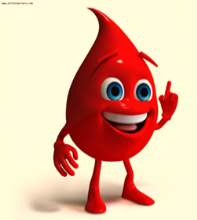 ОБОЗНАЧЕНИЕ ГРУППЫАГГЛЮТИНОГЕНЫ  НА ОБОЛОЧКЕ ЭРИТРОЦИТОВАГГЛЮТИНИНЫ ПЛАЗМЫ% РАСПРОСТРАНЁННОСТИ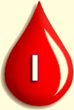 0 αβ (I)0(I)ОтсутствуютΑβ41%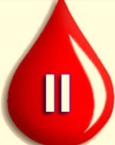 Аβ (II)А(II)Аβ39%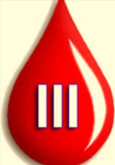 Вα (III)В(III)Вα14%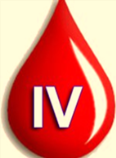 АBо (IV)АВ(IV)АВОтсутствуют6%ОБОЗНАЧЕНИЕ ГРУППЫАГГЛЮТИНОГЕН НА ОБОЛОЧКЕ ЭРИТРОЦИТОВАГГЛЮТИНИНЫ ПЛАЗМЫ% РАСПРОСТРАНЁННОСТИRh +Резус-факторОтсутствуют85%Rh -ОтсутствуетОтсутствуют15%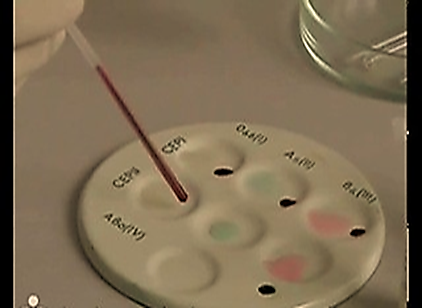 ОПРЕДЕЛЕНИЕ ГРУППЫ КРОВИ СТАНДАРТНЫМИ СЫВОРОТКАМИОПРЕДЕЛЕНИЕ ГРУППЫ КРОВИ СТАНДАРТНЫМИ СЫВОРОТКАМИИсследуемая кровь принадлежит к первой группе, если агглютинация эритроцитов не произошла с сыворотками первой, второй и третьей групп.Исследуемая кровь принадлежит к первой группе, если агглютинация эритроцитов не произошла с сыворотками первой, второй и третьей групп.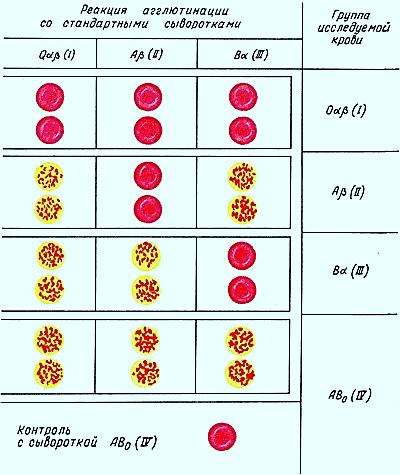 Исследуемая кровь принадлежит ко второй группе, если агглютинация эритроцитов произошла с сыворотками первой и третьей групп и не произошла с сывороткой второй группы.Исследуемая кровь принадлежит ко второй группе, если агглютинация эритроцитов произошла с сыворотками первой и третьей групп и не произошла с сывороткой второй группы.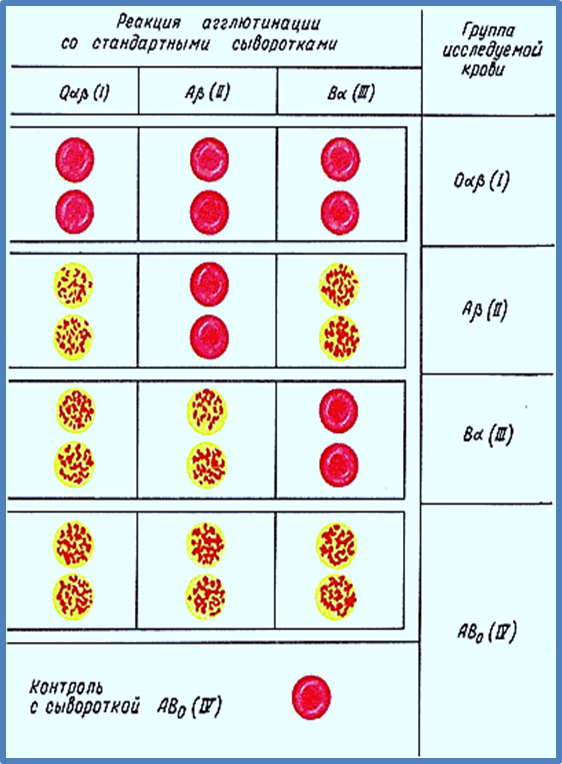 Исследуемая кровь принадлежит к третьей группе, если агглютинация эритроцитов произошла с сыворотками первой и второй групп и не произошла с сывороткой третьей группы.Исследуемая кровь принадлежит к третьей группе, если агглютинация эритроцитов произошла с сыворотками первой и второй групп и не произошла с сывороткой третьей группы.Исследуемая кровь принадлежит к четвёртой группе, если агглютинация эритроцитов произошла с сыворотками первой, второй и третьей групп и не произошла с сывороткой четвёртой группы.Исследуемая кровь принадлежит к четвёртой группе, если агглютинация эритроцитов произошла с сыворотками первой, второй и третьей групп и не произошла с сывороткой четвёртой группы.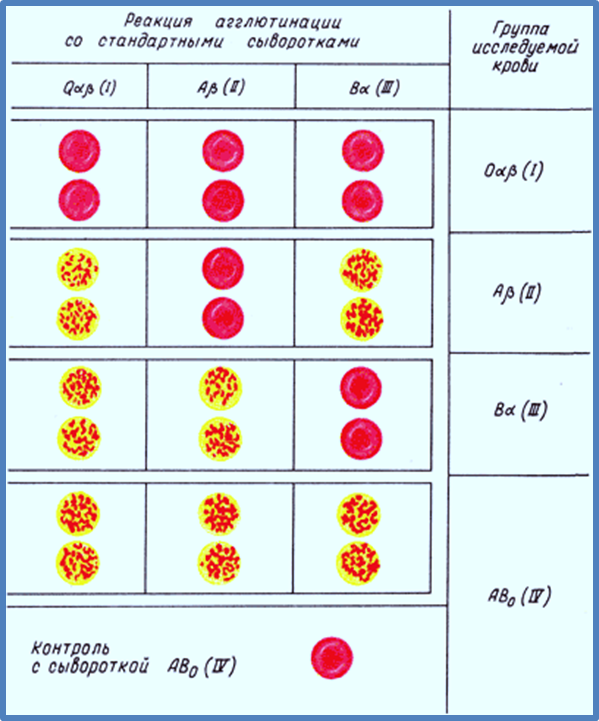 ОПРЕДЕЛЕНИЕ ГРУППЫ КРОВИ МОНОКЛОНАЛЬНЫМИ АНТИТЕЛАМИ (ЦОЛИКЛОНЫ АНТИ – А И АНТИ – В)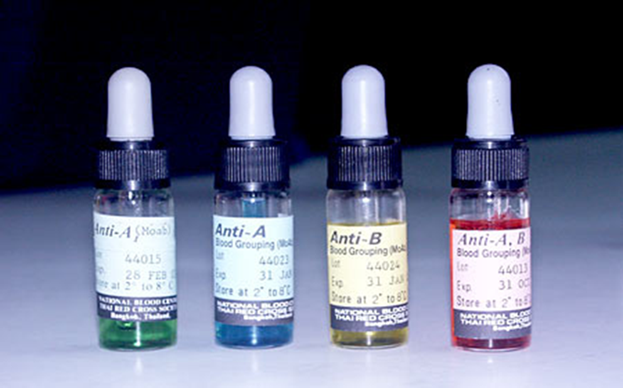 ОТДЕЛ СКЕЛЕТАЧАСТИКОСТИ СКЕЛЕТАСОЕДИНЕНИЕ КОСТЕЙСкелет головы – черепМозговой отделТеменная;Зубчатые швы: - сагиттальный; - венечный; - ламбдовидный. Чешуйчатый шовСкелет головы – черепМозговой отделВисочная;Зубчатые швы: - сагиттальный; - венечный; - ламбдовидный. Чешуйчатый шовСкелет головы – черепМозговой отделЛобная;Зубчатые швы: - сагиттальный; - венечный; - ламбдовидный. Чешуйчатый шовСкелет головы – черепМозговой отделЗатылочная;Зубчатые швы: - сагиттальный; - венечный; - ламбдовидный. Чешуйчатый шовСкелет головы – черепМозговой отделКлиновидная;Зубчатые швы: - сагиттальный; - венечный; - ламбдовидный. Чешуйчатый шовСкелет головы – черепМозговой отделРешётчатая.Зубчатые швы: - сагиттальный; - венечный; - ламбдовидный. Чешуйчатый шовСкелет головы – черепЛицевой отделВерхняя челюсть;Плоские швы;Височно- нижнечелюстной сустав.Скелет головы – черепЛицевой отделСкуловая;Плоские швы;Височно- нижнечелюстной сустав.Скелет головы – черепЛицевой отделСлёзная;Плоские швы;Височно- нижнечелюстной сустав.Скелет головы – черепЛицевой отделНёбная;Плоские швы;Височно- нижнечелюстной сустав.Скелет головы – черепЛицевой отделНижняя носовая раковина;Плоские швы;Височно- нижнечелюстной сустав.Скелет головы – черепЛицевой отделНижняя челюсть;Плоские швы;Височно- нижнечелюстной сустав.Скелет головы – черепЛицевой отделСошник;Плоские швы;Височно- нижнечелюстной сустав.Скелет головы – черепЛицевой отделПодъязычная кость.Плоские швы;Височно- нижнечелюстной сустав.Скелет туловищаПозвоночный столбШейные – 7шт.Грудные – 12 шт.Поясничные – 5шт.Крестцовые – 5шт.Копчиковые – 4-5 шт.Межпозвоночные хрящевые диски; Межпозвоночные суставы; Связки;Костное сращение.Скелет туловищаГрудная клеткаГрудина Рёбра – 12шт.Грудино-ключичный сустав;Рёберно- грудинные суставы;Рёберно-позвоночные суставы.Скелет верхней конечностиПлечевой поясКлючица Акромиально –ключичный сустав.Скелет верхней конечностиПлечевой поясЛопаткаСкелет верхней конечностиПлечоПлечевая костьПлечевой суставСкелет верхней конечностиПредплечьеЛоктевая кость (медиально);Лучевая кость (латерально).Локтевой сустав;Лучезапястный сустав.Скелет верхней конечностиКистьКости запястья – 8шт.Пястные кости –5шт.Фаланги пальцев –14шт.Запястно-пястные суставы;Пястно-фаланговые суставы;Межфаланговые суставы.Скелет нижней конечностиТазовый поясТазовая костьКрестцово- подвздошный сустав;Лобковый симфиз.Скелет нижней конечностиБедроБедренная костьТазобедренный суставСкелет нижней конечностиГоленьБольшеберцовая кость (медиально);Малоберцовая кость (латерально).Коленный сустав;Голеностопный сустав.Скелет нижней конечностиСтопаКости предплюсны – 7шт. Плюсневые кости – 5шт.Фаланги пальцев – 14шт.Поперечный сустав предплюсны;Предплюсне-плюсневые суставы;Плюсне-фаланговые суставы; Межфаланговые суставы.НАЗВАНИЕ РАЗМЕРАВЕЛИЧИНА В СМА. Большой таз1.Межостистый размер (distantiaspinarum) – расстояние между передне-верхними остями подвздошных костей.25-27 см;2.Межгребневый размер (distantiacristarum) – наибольшее расстояние между гребнями подвздошных костей28-30 см;3.Межвертельный размер (distantiatrochanterica) – расстояние между большими вертелами бедренных костей.30-32 см.Б. Малый тазВход в малый таз:1.Анатомическаяконъюгата (прямой размер входа в малый таз) – расстояние между мысом крестца и верхним краем лобкового симфиза.11,5 см;2.Истинная (акушерская) конъюгата – расстояние между мысом крестца и наиболее выступающей кзади точкой лобкового симфиза.10,5-11 см;3.Диагональнаяконъюгата – расстояние между мысом крестца и нижним краем симфиза.12,5-13 см;4.Поперечный размер – наибольшее расстояние между пограничными линиями подвздошных костей.13,5 см;5.Косой размер – расстояние между подвздошно-крестцовым суставом одной и подвздошно-лобковым возвышением другой стороны.12-12,5 см.Полость малого таза:1.Прямой размер – расстояние между точкой соединения II и III крестцовых позвонков и серединой лобкового симфиза.12 см;2.Поперечный размер – расстояние между центрами вертлужных впадин.11,5 см.Выход из малого таза:1.Прямой размер выхода – расстояние между верхушкой копчика и нижним краем симфиза.9,5 см;2.Поперечный размер – расстояние между седалищными буграми11 см;В. Наклон таза – измеряется углом, образуемым горизонтальной плоскостью и плоскостью входа в малый таз.55-60 градусов.ОРГАНЧАСТИ, ОТДЕЛЫ, ДОЛИЧАСТИ, ОТДЕЛЫ, ДОЛИЧАСТИ, ОТДЕЛЫ, ДОЛИПОВЕРХНОСТИ СТЕНКИПОВЕРХНОСТИ СТЕНКИПОВЕРХНОСТИ СТЕНКИОБОЛОЧКИ ОРГАНА.   СТЕНКИ ОРГАНАОБОЛОЧКИ ОРГАНА.   СТЕНКИ ОРГАНАОБОЛОЧКИ ОРГАНА.   СТЕНКИ ОРГАНАБОРОЗДЫ, ЩЕЛИБОРОЗДЫ, ЩЕЛИВОРОТАВОРОТАВОРОТАОТВЕРСТИЯОТВЕРСТИЯОТВЕРСТИЯСООБЩЕНИЯСООБЩЕНИЯСООБЩЕНИЯДРУГИЕ ЭЛЕМЕНТЫ СТРОЕНИЯНос-верхняя;-нижняя;-внутренняя;-боковая.-верхняя;-нижняя;-внутренняя;-боковая.-верхняя;-нижняя;-внутренняя;-боковая.Слизистая с мерцательным эпителием.Костные стенки;Хрящи.Слизистая с мерцательным эпителием.Костные стенки;Хрящи.Слизистая с мерцательным эпителием.Костные стенки;Хрящи.Входное;Выходные (хоаны).Входное;Выходные (хоаны).Входное;Выходные (хоаны).С носоглоткой;С глазницей;С пазухами костей черепа.С носоглоткой;С глазницей;С пазухами костей черепа.С носоглоткой;С глазницей;С пазухами костей черепа.Три носовые раковины на боковой стенке.Три носовые хода.ГортаньПреддвериеСредний;Подголосовой.ПреддвериеСредний;Подголосовой.ПреддвериеСредний;Подголосовой.Слизистая;Хрящевая;Адвентиция.Слизистая;Хрящевая;Адвентиция.Слизистая;Хрящевая;Адвентиция.Входное;Выходное.Входное;Выходное.Входное;Выходное.С глоткой;С трахеей.С глоткой;С трахеей.С глоткой;С трахеей.Голосовой аппарат в среднем отделе.ТрахеяШейный;Грудной.Шейный;Грудной.Шейный;Грудной.Слизистая;Хрящевая;Адвентиция.Слизистая;Хрящевая;Адвентиция.Слизистая;Хрящевая;Адвентиция.С гортанью;С бронхами.С гортанью;С бронхами.С гортанью;С бронхами.Бифуркация-деление на два бронха.ЛёгкоеВерхушка;Основание.Три доли справа;Две доли слева.Верхушка;Основание.Три доли справа;Две доли слева.Верхушка;Основание.Три доли справа;Две доли слева.Рёберная;Диафрагмальная;Средостенная.Рёберная;Диафрагмальная;Средостенная.Рёберная;Диафрагмальная;Средостенная.Серозная-плевра.Серозная-плевра.Серозная-плевра.Справа две междолевые борозды, слева – одна.Справа две междолевые борозды, слева – одна.Лёгочная и бронхиальные артерии;Главный бронх;Лёгочные вены.Лёгочная и бронхиальные артерии;Главный бронх;Лёгочные вены.Лёгочная и бронхиальные артерии;Главный бронх;Лёгочные вены.Сердечная вырезка у левого лёгкого.ОРГАНЧАСТИ, ОТДЕЛЫ, ДОЛИЧАСТИ, ОТДЕЛЫ, ДОЛИЧАСТИ, ОТДЕЛЫ, ДОЛИПОВЕРХНОСТИ СТЕНКИПОВЕРХНОСТИ СТЕНКИПОВЕРХНОСТИ СТЕНКИОБОЛОЧКИ ОРГАНА ИЛИ  СТЕНКИ ОРГАНАОБОЛОЧКИ ОРГАНА ИЛИ  СТЕНКИ ОРГАНАОБОЛОЧКИ ОРГАНА ИЛИ  СТЕНКИ ОРГАНАБОРОЗДЫ, ЩЕЛИБОРОЗДЫ, ЩЕЛИОТВЕРСТИЯОТВЕРСТИЯОТВЕРСТИЯСООБЩЕНИЯСООБЩЕНИЯСООБЩЕНИЯСООБЩЕНИЯСООБЩЕНИЯСООБЩЕНИЯДРУГИЕ ЭЛЕМЕНТЫ СТРОЕНИЯСердцеОснование;Верхушка.Правое и левое ушки предсердийОснование;Верхушка.Правое и левое ушки предсердийОснование;Верхушка.Правое и левое ушки предсердийГрудино-рёберная (передняя);2 лёгочные (боковые);Диафрагмальная (задне-нижняя).Грудино-рёберная (передняя);2 лёгочные (боковые);Диафрагмальная (задне-нижняя).Грудино-рёберная (передняя);2 лёгочные (боковые);Диафрагмальная (задне-нижняя).Эндокард (внутренняя);Миокард (средняя);Перикард (наружная).Эндокард (внутренняя);Миокард (средняя);Перикард (наружная).Эндокард (внутренняя);Миокард (средняя);Перикард (наружная).Межжелудочковая (передняя и задняя), венечная борозды.В них проходят венечные (коронар-ные) артерии и вены сердца.Межжелудочковая (передняя и задняя), венечная борозды.В них проходят венечные (коронар-ные) артерии и вены сердца.В каждой камере места входа и выхода присердечных сосудов.Заросшее овальное отверстие в межпредсердной перегородкеВ каждой камере места входа и выхода присердечных сосудов.Заросшее овальное отверстие в межпредсердной перегородкеВ каждой камере места входа и выхода присердечных сосудов.Заросшее овальное отверстие в межпредсердной перегородкеПравое предсердие- с двумя полыми венами. Левое – с четырьмя лёгочными венами. Правый желудочек- с лёгочным стволом.Левый желудочек - с аортой.Правое предсердие- с двумя полыми венами. Левое – с четырьмя лёгочными венами. Правый желудочек- с лёгочным стволом.Левый желудочек - с аортой.Правое предсердие- с двумя полыми венами. Левое – с четырьмя лёгочными венами. Правый желудочек- с лёгочным стволом.Левый желудочек - с аортой.Правое предсердие- с двумя полыми венами. Левое – с четырьмя лёгочными венами. Правый желудочек- с лёгочным стволом.Левый желудочек - с аортой.Правое предсердие- с двумя полыми венами. Левое – с четырьмя лёгочными венами. Правый желудочек- с лёгочным стволом.Левый желудочек - с аортой.Правое предсердие- с двумя полыми венами. Левое – с четырьмя лёгочными венами. Правый желудочек- с лёгочным стволом.Левый желудочек - с аортой.Двустворчатый клапан (митральный)–между левым предсердием и левым желудочком.Трёхстворчатый – между правым предсердием и правым желудочком.Полулунные клапаны – в устье аорты            и лёгочного ствола.Полость ртаПреддвериеСобственно полость рта.ПреддвериеСобственно полость рта.ПреддвериеСобственно полость рта.Нёбо;Диафрагма рта;Щёки.Нёбо;Диафрагма рта;Щёки.Нёбо;Диафрагма рта;Щёки.Слизистая с многослойным неороговевающим эпителиемСлизистая с многослойным неороговевающим эпителиемСлизистая с многослойным неороговевающим эпителиемРотовое (входное);Зев (выходное).Ротовое (входное);Зев (выходное).Ротовое (входное);Зев (выходное).С внешней средой;С ротоглоткой.С внешней средой;С ротоглоткой.С внешней средой;С ротоглоткой.С внешней средой;С ротоглоткой.С внешней средой;С ротоглоткой.С внешней средой;С ротоглоткой.В области зева две пары нёбных дужек и нёбные миндалины.Глотка.Носоглотка;                   Ротоглотка;                     Гортаноглотка.Носоглотка;                   Ротоглотка;                     Гортаноглотка.Носоглотка;                   Ротоглотка;                     Гортаноглотка.Задняя и две боковые стенки.Задняя и две боковые стенки.Задняя и две боковые стенки.Слизистая;Мышечная;Адвентиция.Слизистая;Мышечная;Адвентиция.Слизистая;Мышечная;Адвентиция.Хоаны;Отверстия труб;Зев;Вход вгортань.Хоаны;Отверстия труб;Зев;Вход вгортань.Хоаны;Отверстия труб;Зев;Вход вгортань.С полостью носа, полостью среднего уха, полостью рта, гортанью, пищеводом.С полостью носа, полостью среднего уха, полостью рта, гортанью, пищеводом.С полостью носа, полостью среднего уха, полостью рта, гортанью, пищеводом.С полостью носа, полостью среднего уха, полостью рта, гортанью, пищеводом.С полостью носа, полостью среднего уха, полостью рта, гортанью, пищеводом.С полостью носа, полостью среднего уха, полостью рта, гортанью, пищеводом.Лимфоидное кольцо Пирогова.ПищеводШейный; Грудной;Брюшной отделы.Шейный; Грудной;Брюшной отделы.Шейный; Грудной;Брюшной отделы.Передняя,задняя и две боковые стенки.Передняя,задняя и две боковые стенки.Передняя,задняя и две боковые стенки.СлизистаяМышечнаяАдвентицияи брюшина.СлизистаяМышечнаяАдвентицияи брюшина.Входное;Выходное.Входное;Выходное.Входное;Выходное.С глоткой;С желудком.С глоткой;С желудком.С глоткой;С желудком.С глоткой;С желудком.С глоткой;С желудком.С глоткой;С желудком.Три сужения: в начале, на уровне деления трахеи,диафрагмальное.ЖелудокКардиальный;Свод (дно);Тело;Пилорический с привратникомКардиальный;Свод (дно);Тело;Пилорический с привратникомКардиальный;Свод (дно);Тело;Пилорический с привратникомПередняя;Задняя.Передняя;Задняя.Передняя;Задняя.Малая кривизна;Большая кривизна.Малая кривизна;Большая кривизна.Малая кривизна;Большая кривизна.СлизистаяМышечнаяБрюшина (со всех сторон).СлизистаяМышечнаяБрюшина (со всех сторон).Входное;Выходное.Входное;Выходное.Входное;Выходное.С пищеводом;С 12-перстной кишкой.С пищеводом;С 12-перстной кишкой.С пищеводом;С 12-перстной кишкой.С пищеводом;С 12-перстной кишкой.С пищеводом;С 12-перстной кишкой.С пищеводом;С 12-перстной кишкой.Тонкий кишечник12-перстная кишка;Тощая и Подвздошная  кишка.12-перстная кишка;Тощая и Подвздошная  кишка.12-перстная кишка;Тощая и Подвздошная  кишка.СлизистаяМышечнаяБрюшина (со всех сторон).СлизистаяМышечнаяБрюшина (со всех сторон).С желудком;С толстым кишечником.С желудком;С толстым кишечником.С желудком;С толстым кишечником.С желудком;С толстым кишечником.С желудком;С толстым кишечником.С желудком;С толстым кишечником.Имеет брыжейку.Толстый кишечникСлепая кишка;Восх.ободочная;Поперечная ободочная;Нисх.ободочная;СигмовиднаяПрямая кишка.Слепая кишка;Восх.ободочная;Поперечная ободочная;Нисх.ободочная;СигмовиднаяПрямая кишка.Слепая кишка;Восх.ободочная;Поперечная ободочная;Нисх.ободочная;СигмовиднаяПрямая кишка.СлизистаяМышечнаяБрюшина.СлизистаяМышечнаяБрюшина.Отверстие с илеоцекальным клапаномАнальное отверстие.Отверстие с илеоцекальным клапаномАнальное отверстие.Отверстие с илеоцекальным клапаномАнальное отверстие.С подвздошной кишкой;С внешней средой.С подвздошной кишкой;С внешней средой.С подвздошной кишкой;С внешней средой.С подвздошной кишкой;С внешней средой.С подвздошной кишкой;С внешней средой.С подвздошной кишкой;С внешней средой.Печёночный и селезёночный изгибы;Червеобразный отросток.ОРГАНЧАСТИ, ОТДЕЛЫ, ДОЛИЧАСТИ, ОТДЕЛЫ, ДОЛИЧАСТИ, ОТДЕЛЫ, ДОЛИПОВЕРХНОСТИ СТЕНКИПОВЕРХНОСТИ СТЕНКИПОВЕРХНОСТИ СТЕНКИКРАЯ, ПОЛЮСАКРАЯ, ПОЛЮСАКРАЯ, ПОЛЮСАОБОЛОЧКИ (СТЕНКИ ОРГАНА)ОБОЛОЧКИ (СТЕНКИ ОРГАНА)БОРОЗДЫ, ЩЕЛИБОРОЗДЫ, ЩЕЛИБОРОЗДЫ, ЩЕЛИВОРОТАВОРОТАВОРОТАВОРОТАВОРОТАВОРОТАДРУГИЕ ЭЛЕМЕНТЫ СТРОЕНИЯПоджелудочная железа.Головка;Тело;Хвост.Головка;Тело;Хвост.Головка;Тело;Хвост.Передняя и задняя поверхности.Передняя и задняя поверхности.Передняя и задняя поверхности.Фиброзная капсула;Брюшина (спереди).Фиброзная капсула;Брюшина (спереди).Выводной проток открывается в 12-перстную кишку.ПеченьПраваядоля;Левая доля.Праваядоля;Левая доля.Праваядоля;Левая доля.Диафрагмальная (верхняя);Висцеральная (нижняя).Диафрагмальная (верхняя);Висцеральная (нижняя).Диафрагмальная (верхняя);Висцеральная (нижняя).Переднийкрай;Задний край.Переднийкрай;Задний край.Переднийкрай;Задний край.Фиброзная капсула;Брюшина (с 3-х сторон).Фиброзная капсула;Брюшина (с 3-х сторон).Продольные борозды (левая и правая); Поперечная борозда.Продольные борозды (левая и правая); Поперечная борозда.Продольные борозды (левая и правая); Поперечная борозда.Входят печёночная артерия, воротная вена,нервы.Выходят печёночныевены и печёночныепротоки.Входят печёночная артерия, воротная вена,нервы.Выходят печёночныевены и печёночныепротоки.Входят печёночная артерия, воротная вена,нервы.Выходят печёночныевены и печёночныепротоки.Входят печёночная артерия, воротная вена,нервы.Выходят печёночныевены и печёночныепротоки.Входят печёночная артерия, воротная вена,нервы.Выходят печёночныевены и печёночныепротоки.Входят печёночная артерия, воротная вена,нервы.Выходят печёночныевены и печёночныепротоки.ПочкаПередняя;Задняя.Передняя;Задняя.Передняя;Задняя.Верхний и нижний полюса;Медиальный и латеральный края.Верхний и нижний полюса;Медиальный и латеральный края.Верхний и нижний полюса;Медиальный и латеральный края.Фиброзная капсула;Жировая капсула;Брюшина (спереди).Фиброзная капсула;Жировая капсула;Брюшина (спереди).Входят почечная артерия и нервы.Выходят почечная вена и мочеточник.Входят почечная артерия и нервы.Выходят почечная вена и мочеточник.Входят почечная артерия и нервы.Выходят почечная вена и мочеточник.Входят почечная артерия и нервы.Выходят почечная вена и мочеточник.Входят почечная артерия и нервы.Выходят почечная вена и мочеточник.Входят почечная артерия и нервы.Выходят почечная вена и мочеточник.ОРГАНОРГАНОРГАНЧАСТИ, ОТДЕЛЫ, ДОЛИЧАСТИ, ОТДЕЛЫ, ДОЛИЧАСТИ, ОТДЕЛЫ, ДОЛИПОВЕРХНОСТИ, СТЕНКИПОВЕРХНОСТИ, СТЕНКИПОВЕРХНОСТИ, СТЕНКИОБОЛОЧКИ ОРГАНА ИЛИ СТЕНКИ ОРГАНАОБОЛОЧКИ ОРГАНА ИЛИ СТЕНКИ ОРГАНАОБОЛОЧКИ ОРГАНА ИЛИ СТЕНКИ ОРГАНАОБОЛОЧКИ ОРГАНА ИЛИ СТЕНКИ ОРГАНАОТВЕРСТИЯОТВЕРСТИЯОТВЕРСТИЯСООБЩЕНИЯСООБЩЕНИЯСООБЩЕНИЯДРУГИЕ ЭЛЕМЕНТЫ СТРОЕНИЯДРУГИЕ ЭЛЕМЕНТЫ СТРОЕНИЯДРУГИЕ ЭЛЕМЕНТЫ СТРОЕНИЯМочеточникМочеточникМочеточникБрюшная;Тазовая;Пузырная части.Брюшная;Тазовая;Пузырная части.Брюшная;Тазовая;Пузырная части.Слизистая;Мышечная (2 слоя);Фиброзная;Брюшина (спереди).Слизистая;Мышечная (2 слоя);Фиброзная;Брюшина (спереди).Слизистая;Мышечная (2 слоя);Фиброзная;Брюшина (спереди).Слизистая;Мышечная (2 слоя);Фиброзная;Брюшина (спереди).Входное;Выходное (устье).Входное;Выходное (устье).Входное;Выходное (устье).С лоханкой почки;С мочевым пузырём.С лоханкой почки;С мочевым пузырём.С лоханкой почки;С мочевым пузырём.Три сужения: вначале, на уровне входа в малый таз, вконце.Три сужения: вначале, на уровне входа в малый таз, вконце.Три сужения: вначале, на уровне входа в малый таз, вконце.Мочевой пузырьМочевой пузырьМочевой пузырьВерхушка; Тело;Дно;Шейка.Верхушка; Тело;Дно;Шейка.Верхушка; Тело;Дно;Шейка.Слизистая;Мышечная (3 слоя);Адвентиция;Брюшина (сверху,сзади и по бокам).Слизистая;Мышечная (3 слоя);Адвентиция;Брюшина (сверху,сзади и по бокам).Слизистая;Мышечная (3 слоя);Адвентиция;Брюшина (сверху,сзади и по бокам).Слизистая;Мышечная (3 слоя);Адвентиция;Брюшина (сверху,сзади и по бокам).Два устья мочеточников;Внутреннее отверстие уретры.Два устья мочеточников;Внутреннее отверстие уретры.Два устья мочеточников;Внутреннее отверстие уретры.Смочеточником;С уретрой.Смочеточником;С уретрой.Смочеточником;С уретрой.Мужская  уретраМужская  уретраМужская  уретраПредстательная; Перепончатая;Губчатая.Предстательная; Перепончатая;Губчатая.Предстательная; Перепончатая;Губчатая.Слизистая;Мышечная (2 слоя);Адвентиция.Слизистая;Мышечная (2 слоя);Адвентиция.Слизистая;Мышечная (2 слоя);Адвентиция.Слизистая;Мышечная (2 слоя);Адвентиция.Внутреннее;Наружное.Внутреннее;Наружное.Внутреннее;Наружное.С мочевым пузырём;С внешней средой.С мочевым пузырём;С внешней средой.С мочевым пузырём;С внешней средой.Два изгиба;Сужение в среднейчасти.Два изгиба;Сужение в среднейчасти.Два изгиба;Сужение в среднейчасти.МаткаМаткаМаткаДно;Тело;Шейка.Дно;Тело;Шейка.Дно;Тело;Шейка.Пузырная(передняя)Кишечная (задняя).Пузырная(передняя)Кишечная (задняя).Пузырная(передняя)Кишечная (задняя).Эндометрий-внутр.;Миометрий (3слоя);Периметрий –брюшина (со всех сторон, кромешейки спереди).Эндометрий-внутр.;Миометрий (3слоя);Периметрий –брюшина (со всех сторон, кромешейки спереди).Эндометрий-внутр.;Миометрий (3слоя);Периметрий –брюшина (со всех сторон, кромешейки спереди).Эндометрий-внутр.;Миометрий (3слоя);Периметрий –брюшина (со всех сторон, кромешейки спереди).Два отверстия маточных труб;Наружный зев.Два отверстия маточных труб;Наружный зев.Два отверстия маточных труб;Наружный зев.С маточными трубами;С влагалищем.С маточными трубами;С влагалищем.С маточными трубами;С влагалищем.Шеечный (цервикальный) канал;Пузырно-маточное углубление;Кишечно-маточное углубление(Дугласово)Шеечный (цервикальный) канал;Пузырно-маточное углубление;Кишечно-маточное углубление(Дугласово)Шеечный (цервикальный) канал;Пузырно-маточное углубление;Кишечно-маточное углубление(Дугласово)МаточнаятрубаМаточнаятрубаМаточнаятрубаМаточная часть;Перешеек;Ампула;Воронка с бахромками.Маточная часть;Перешеек;Ампула;Воронка с бахромками.Маточная часть;Перешеек;Ампула;Воронка с бахромками.Слизистая;Мышечная (2 слоя);Брюшина (со всех сторон).Слизистая;Мышечная (2 слоя);Брюшина (со всех сторон).Слизистая;Мышечная (2 слоя);Брюшина (со всех сторон).Слизистая;Мышечная (2 слоя);Брюшина (со всех сторон).Маточное;Брюшное.Маточное;Брюшное.Маточное;Брюшное.С полостью матки;С полостью малого таза.С полостью матки;С полостью малого таза.С полостью матки;С полостью малого таза.ОРГАНОРГАНЧАСТИ, ОТДЕЛЫ, ДОЛИЧАСТИ, ОТДЕЛЫ, ДОЛИЧАСТИ, ОТДЕЛЫ, ДОЛИПОВЕРХНОСТИ, СТЕНКИПОВЕРХНОСТИ, СТЕНКИПОВЕРХНОСТИ, СТЕНКИКРАЯ, ПОЛЮСАКРАЯ, ПОЛЮСАКРАЯ, ПОЛЮСАОБОЛОЧКИ ОРГАНА ИЛИ СТЕНКИ ОРГАНАОБОЛОЧКИ ОРГАНА ИЛИ СТЕНКИ ОРГАНАОБОЛОЧКИ ОРГАНА ИЛИ СТЕНКИ ОРГАНАБОРОЗДЫ, ЩЕЛИБОРОЗДЫ, ЩЕЛИБОРОЗДЫ, ЩЕЛИВОРОТАВОРОТАВОРОТАДРУГИЕ ЭЛЕМЕНТЫ СТРОЕНИЯДРУГИЕ ЭЛЕМЕНТЫ СТРОЕНИЯЯичникЯичникПередняя;Задняя.Передняя;Задняя.Передняя;Задняя.Трубныйконец;Маточный конец.Трубныйконец;Маточный конец.Трубныйконец;Маточный конец.Белочная;Зачатковый эпителий;Брюшиной непокрыт.Белочная;Зачатковый эпителий;Брюшиной непокрыт.Белочная;Зачатковый эпителий;Брюшиной непокрыт.Входят яичниковая артерия, нервы. Выходят яичниковые вены.Входят яичниковая артерия, нервы. Выходят яичниковые вены.Входят яичниковая артерия, нервы. Выходят яичниковые вены.Собственная связка яичника.Собственная связка яичника.Спинной мозгСпинной мозгСегменты:Шейные –8Грудные-12Поясничные-5Крестцовые-5Копчиковые-1Сегменты:Шейные –8Грудные-12Поясничные-5Крестцовые-5Копчиковые-1Сегменты:Шейные –8Грудные-12Поясничные-5Крестцовые-5Копчиковые-1Передняя;Задняя.Передняя;Задняя.Передняя;Задняя.Твёрдая мозг.Паутинная;Сосудистая.Три Межоболочечныхпространства.Твёрдая мозг.Паутинная;Сосудистая.Три Межоболочечныхпространства.Твёрдая мозг.Паутинная;Сосудистая.Три Межоболочечныхпространства.Передняя срединная щель;Задняя срединная борозда.Передняя срединная щель;Задняя срединная борозда.Передняя срединная щель;Задняя срединная борозда.Две пары корешков (передних и задних) у каждого сегмента.Две пары корешков (передних и задних) у каждого сегмента.Головной мозгГоловной мозгЧасти:Ствол;Мозжечок;Полушария.Отделы:Продолговатый;Задний;Средний;ПромежуточныйКонечный.Части:Ствол;Мозжечок;Полушария.Отделы:Продолговатый;Задний;Средний;ПромежуточныйКонечный.Части:Ствол;Мозжечок;Полушария.Отделы:Продолговатый;Задний;Средний;ПромежуточныйКонечный.Верхнебо-ковая;Нижняя (основание).Верхнебо-ковая;Нижняя (основание).Верхнебо-ковая;Нижняя (основание).Твёрдая мозг.Паутинная;Сосудистая.Два межоболо-чечныхпространства:-субдуральное;-субарахнои-дальное.Твёрдая мозг.Паутинная;Сосудистая.Два межоболо-чечныхпространства:-субдуральное;-субарахнои-дальное.Твёрдая мозг.Паутинная;Сосудистая.Два межоболо-чечныхпространства:-субдуральное;-субарахнои-дальное.Продольная щель междуполушариями;В каждом полушариицентральная,латеральная и теменно-затылочная борозды.Продольная щель междуполушариями;В каждом полушариицентральная,латеральная и теменно-затылочная борозды.Продольная щель междуполушариями;В каждом полушариицентральная,латеральная и теменно-затылочная борозды.Доли полушарий:Лобная;Теменная;Височная; Затылочная;Островок.Четыре желудочка и мозговой водопровод.Доли полушарий:Лобная;Теменная;Височная; Затылочная;Островок.Четыре желудочка и мозговой водопровод.ОРГАН	СТРУКТУРНО-ФУНКЦИОНАЛЬНАЯ ЕДИНИЦА	СТРУКТУРНО-ФУНКЦИОНАЛЬНАЯ ЕДИНИЦА	СТРУКТУРНО-ФУНКЦИОНАЛЬНАЯ ЕДИНИЦА	СТРУКТУРНО-ФУНКЦИОНАЛЬНАЯ ЕДИНИЦАОРГАННАЗВАНИЕФОРМАЭЛЕМЕНТЫ СТРОЕНИЯЛёгкое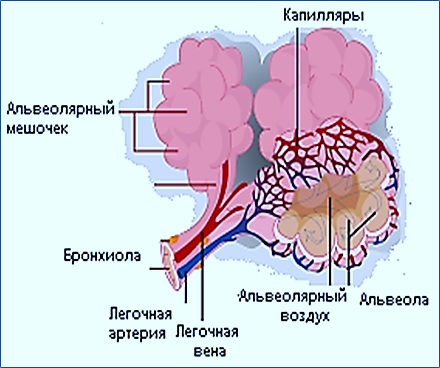 АцинусВинограднаягроздьДыхательные (респираторные бронхиолы);Альвеолярные ходы и альвеолярные мешочки;Лёгочные альвеолы (пузырьки) на стенках мешочков; Густая капиллярная сеть вокруг альвеол; Альвеолярно-капиллярный барьер для газообмена.Печень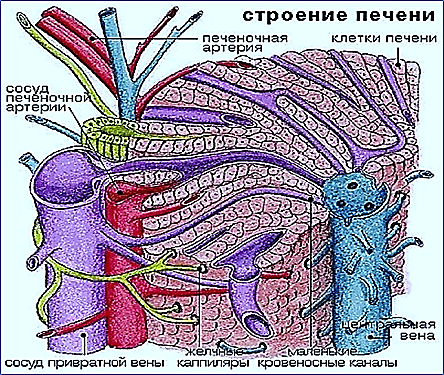 ДолькаМногогранная призмаПечёночные балки; Печёночные клетки(гепатоциты) в каждой балке; Центральная вена в центре долькиВнутридольковые желчные капилляры вцентре балок; Внутридольковые кровеносные капилляры между балками.Почка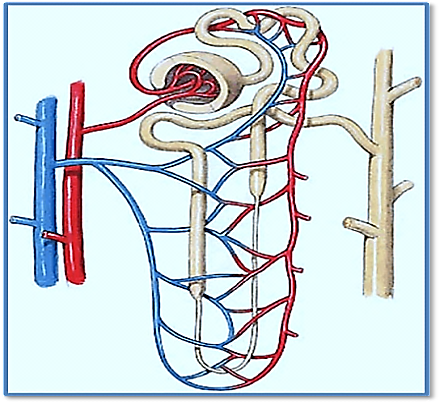 НефронНеправильная1.Почечное тельце:Двустенная капсула Шумлянского-Боумена;Капиллярный Мальпигиев клубочек.2.Канальцевый аппарат:Проксимальный извитой каналец первого порядка;Петля Генле; Дистальный извитой каналец второго порядка; Собирательнаятрубка.ГРУППА ЖЕЛЁЗНАЗВАНИЕ ЖЕЛЕЗЫВЫРАБАТЫВАЕМЫЙ СЕКРЕТЭкзокринные – выделяют секрет во внешнюю средуСлюнные железы (околоушные, подъязычные, поднижнечелюстные)Пищеварительный сок – слюнаЭкзокринные – выделяют секрет во внешнюю средуЖелудочные железы(в слизистой  желудка).Пищеварительный желудочный сок.Экзокринные – выделяют секрет во внешнюю средуПеченьПищеварительный сок желчь.Экзокринные – выделяют секрет во внешнюю средуКишечные железы (в слизистой кишечника)Пищеварительный кишечный сокЭкзокринные – выделяют секрет во внешнюю средуЖелезы в слизистой оболочке дыхательныхпутейСлизистый секретЭкзокринные – выделяют секрет во внешнюю средуЖелезы слизистой оболочки маткиСлизистый секретЭкзокринные – выделяют секрет во внешнюю средуПридаточные мужские железы (предстательная, бульбоуретральные, семенные пузырьки)Секрет для поддержанияжизнеспособности мужских половых клетокЭндокринные – выделяют секрет в кровь. Секрет эндокринных желёз – гормоныЩитовидная железаГормоны: - тироксин;- трийодтиронин;- тиреокальцитонин.Эндокринные – выделяют секрет в кровь. Секрет эндокринных желёз – гормоныПаращитовидные железыПаратгормонЭндокринные – выделяют секрет в кровь. Секрет эндокринных желёз – гормоныНадпочечники1.Катехоламины: - адреналин;- норадреналин.2.Минералокортикоиды: - альдостерон;- дезоксикортикостерон. 3.Глюкокортикоиды: - кортизон;- гидрокортизон;- кортикостерон.4.Половые гормоныЭндокринные – выделяют секрет в кровь. Секрет эндокринных желёз – гормоныЭпифизМелатонин;Серотонин.Эндокринные – выделяют секрет в кровь. Секрет эндокринных желёз – гормоныГипофиз 1.Тропные гормоны: - соматотропный;- тиреотропный;- адренокортикотропный- гонадотропные.2.Меланоцитостимулирующий гормон;3.Окситоцин;4.Вазопрессин (антидиуретический).Смешанные– обладают и внешнесекреторной и внутрисекреторной функцией.Поджелудочная железа1.Пищеварительный поджелудочный сок2.Гормоны:- инсулин;- глюкагон.Смешанные– обладают и внешнесекреторной и внутрисекреторной функцией.Яичники1.Женские половые клетки (яйцеклетки);2.Женские половые гормоны:-эстрогены (эстрон, эстрадиол);- гестагены (прогестерон).Смешанные– обладают и внешнесекреторной и внутрисекреторной функцией.Яички (семенники)1.Мужские половые клетки (сперматозоиды);2.Мужские половые гормоны:- андрогены (тестостерон).Название кругаИз какой камеры сердца начинаетсяНачальный сосудВ какой камере сердца заканчиваетсяКонечные сосудыЗначение для организмаБольшой круг (телесный)Левый желудочекАортаПравоепредсердиеВерхняя и нижняя полые веныКровоснабжение всех органовМалый круг (лёгочный)Правый желудочекЛёгочный стволЛевое предсердиеЧетыре лёгочные веныНасыщение венознойкрови кислородом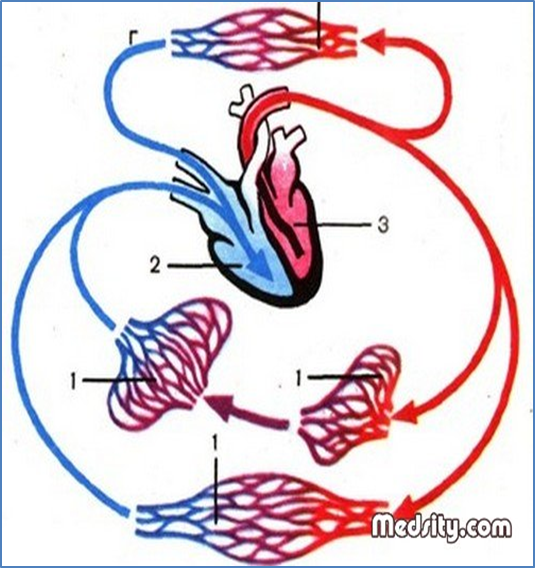 БОЛЬШОЙ КРУГ Капилляры органов;Правый желудочек;Левый желудочек.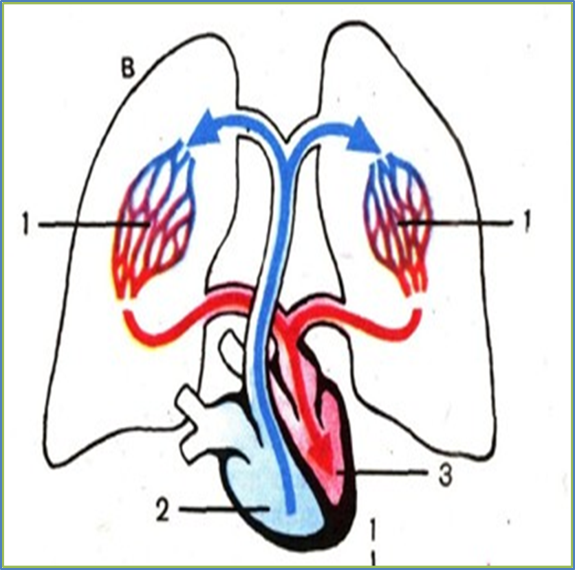 МАЛЫЙ КРУГКапилляры лёгких;Правый желудочек;Левый желудочек.Название артерииМестоположениеточкиприжатияКостное образование, используемое для прижатия артерииВисочная артерияВисочная областьЧешуйчатая часть височной костиОбщая сонная артерияСередина боковойповерхности шеи, кпереди  от грудино-ключично-сосцевидной мышцыПоперечный отросток шестого шейного позвонкаПодключичная артерияНадключичная ямкаПервое реброПодкрыльцовая артерияПодмышечная ямкаПлечевая костьПлечевая артерияСредняя треть плечаПлечевая костьЛучевая артерияВыше лучезапястного сустава, с латеральнойстороны (по большому пальцу)Лучевая костьЛоктевая артерияВыше лучезапястного сустава, с медиальнойстороны (по мизинцу)Локтевая костьБедренная артерияПаховая областьСредняя треть бедраЛобковая костьБедренная костьПодколенная артерияПодколенная ямкаБедренная костьТыльная артерия стопыТыл стопы, первый межплюсневыйпромежутокПлюсневая костьПОКАЗАТЕЛЬОПРЕДЕЛЕНИЕНОРМАТИВВ ПОКОЕИЗМЕНЕНИЕ ПОКАЗАТЕЛЯИЗМЕНЕНИЕ ПОКАЗАТЕЛЯИЗМЕНЕНИЕ ПОКАЗАТЕЛЯПОКАЗАТЕЛЬОПРЕДЕЛЕНИЕНОРМАТИВВ ПОКОЕУВЕЛИЧЕНИЕУМЕНЬШЕНИЕУМЕНЬШЕНИЕЧастотадыхательных движений (ЧДД)Кол-во дыхательных движений за 1мин.16-20ТахипноэБрадипноэБрадипноэДыхательный объём (ДО)Объём воздуха, вдыхаемый за однодыхательное движение300-700 млГлубокое дыханиеПоверхностноедыханиеПоверхностноедыханиеМинутная объём дыхания(МОД)Объём воздуха, вдыхаемый за 1мин. МОД= ЧДД х ДО6-8 лГипервентиляцияГиповентиляцияГиповентиляцияЧастота сердечных сокращений(ЧСС)Кол-во сокращений сердца за 1мин.60-80ТахикардияБрадикардияБрадикардияСистолический объём крови(СО)Объём крови, выбрасываемый желудочком сердца вартериюза одно сокращение.70 млУвеличениевыбросаУменьшениевыбросаУменьшениевыбросаМинутный объём сердца(МОС)Объём крови, выбрасываемый желудочком сердца вартерию за 1 мин.До 5 лУвеличение выбросаУменьшениевыбросаУменьшениевыбросаАртериальное давление (АД)Сила, с которой кровь давит на стенку сосуда.- систолическое – давление крови в момент систолы.- диастолическое-давление крови в момент диастолыМолодой возраст-110/70 – 120/80 мм ртст;Средний возраст -130/90 мм ртст;Пожилой возраст – до 150/90ммртстГипертонияГипотонияГипотонияЦентральное венозное давление (ЦВД)Давление крови вполых венах и правом предсердии40-120 мм водн. стАртериальный пульсХарактеристики:- частотаКолебания стенки артерий, связанные с выбросом крови в момент систолы.Количество колебаний за 1 мин60-80ТахисфигмияБрадисфигмияБрадисфигмия- ритмичностьЧередование колебаний через равные промежутки времениРитмичныйАритмия пульса – нарушение ритмичности пульсаАритмия пульса – нарушение ритмичности пульсаАритмия пульса – нарушение ритмичности пульса- наполнениеСтепень изменения объёма артерииПолныйСнижениенаполнения (кровопотеря)- напряжениеСила, с которой нужно сдавить артерию допрекращения пульсацииНапряжённый(при гипертонии)Напряжённый(при гипертонии)Слабыйнитевидный(при шоке)ХАРАКТЕРИ-СТИКАПОКАЗАТЕЛЬНОРМАТИВИЗМЕНЕНИЯ ПОКАЗАТЕЛЯКоличество мочиСуточный диурез-дневной -ночной 1-1,5 л2/3 от суточного1/3 от суточногоПолиурия-увеличение свыше 2л;Олигурия-уменьшение менее 500мл;Анурия-отсутствие мочи;Никтурия-преобладание ночного диуреза.ФизическиесвойстваЦветСоломенно-жёлтыйСлабоокрашенная моча низкой плотности (сахарный диабет);Моча типа «мясных помоев» (гематурия);Моча цвета пива (желтуха)ФизическиесвойстваПрозрачностьВысокаяПомутнение (воспалительный процесс)ФизическиесвойстваРеакцияРН от 4,5 до 8,0Щелочная реакцияФизическиесвойстваУдельный вес1010-1025Колеблется в течение суток от1002 до 1030Гиперстенурия-увеличение удельного веса;Гипостенурия-уменьшение удельного веса;Изостенурия-отсутствие колебаний в течение сутокХАРАКТЕРИ-СТИКАПОКАЗАТЕЛЬНОРМАТИВИЗМЕНЕНИЯ ПОКАЗАТЕЛЯХимическийсоставВода98-99%ХимическийсоставМочевина2%ХимическийсоставМочевая Кислота0,05%ХимическийсоставКреатинин0,075%ХимическийсоставБелокНе содержится. Допустимы следы белка- 0,033%оПротеинурия (альбуминурия)- наличие белка в мочеХимическийсоставСахарНе содержитсяГлюкозурия – наличие сахара в мочеСостав мочевогоосадкаЭпителийплоскийЕдиничный в поле зрения микроскопаНаличие в осадке большого кол-ва клеток плоского, переходного и почечного эпителияСостав мочевогоосадкаЭритроцитыЕдиничные в поле зрения микроскопаГематурия (эритроцитурия) – наличие эритроцитов в моче. Виды:-микрогематурия – обнаруживается под микроскопом.-макрогематурия – обнаруживается по изменению окраски мочи.Состав мочевогоосадкаЛейкоцитыЕдиничные в поле зрения микроскопаЛейкоцитурия – наличие лейкоцитов в моче.Пиурия – наличие гноя в моче.Состав мочевогоосадкаЦилиндрыНе содержатсяЦилиндрурия – появление цилиндров в моче.Состав мочевогоосадкаКристаллысолейКристаллурия – появление кристаллов солей в осадке.ОСОБЕННОСТЬ СТРОЕНИЯ ИЛИФУНКЦИОНИРОВАНИЯ ОРГАНАДЛЯ РАЗВИТИЯ КАКОЙ ПАТОЛОГИИ ИМЕЕТ ЗНАЧЕНИЕ ДАННАЯ АНАТОМО-ФИЗИОЛОГИЧЕСКАЯ ОСОБЕННОСТЬ- Особенность химического состава и свойств костей в детском возрасте (преобладание органических составных частей, отвечающих за упругость и эластичность костей).Относительно редкое развитие переломов костей в детском возрасте.Развитие переломов по типу «зелёной веточки».- Особенность химического состава и свойств костей в пожилом и старческом возрасте (снижение доли органических составных частей, отвечающих за упругость и эластичность костей).Частое развитие переломов костей в пожилом и старческом возрасте.- Наличие «слабых мест» у костей (шейки и диафизы трубчатых костей, надмыщелки, лодыжки).Частая локализация переломов в определённых участках костей.- Наличие жёлтого костного мозга в диафизах трубчатых костей взрослого человека.Возможность развития жировой эмболии при переломе крупных трубчатых костей.- Особенность строения костей свода черепа (наличие внутренней хрупкой «стеклянной»  пластинки компактного вещества).Возможность развития повреждения вещества головного мозга при травме костей свода черепа за счёт первоочередного разрушения внутренней пластинки. - Особенности строения плечевого сустава (недостаточная конгруэнтность суставных поверхностей, малочисленный связочный аппарат).Частое развитие вывихов в плечевом суставе.- Наличие «слабых мест» у передней брюшной стенки (пупочное кольцо, белая линия живота, паховый канал.Частое развитие в пожилом и старческом возрасте пупочных, паховых грыж и грыж белой линии живота.- Особенность строения диафрагмы (наличие отверстий и «слабых мест»).Возможность развития диафрагмальных грыж.- Наличие сообщений полости носа с воздухоносными пазухами костей черепа.Возможность развития синуситов.- Наличие сообщения носоглотки с полостью среднего ухас помощью слуховой (евстахиевой) трубы. Возможность развития евстахиита и отита.- Наличие сообщения между гортанью и глоткой.Возможность аспирации инородных тел.- Особенность расположения и строения правого главного бронха (шире левого; отходит от трахеи под тупым углом, являясь как бы её продолжением).Более частое проникновение инородных тел по сравнению с левой стороной.- Особенность строения стенки мелких разветвлений бронхиального дерева (наличие гладкомышечной оболочки и отсутствие хрящевых элементов).Возможность развития состояния бронхоспазма и асфиксии.- Наличие отрицательного давления в плевральной полости (меньше атмосферного).Развитие состояния пневмоторакса при нарушении герметичности плевральной полости.- Наличие заросшего овального окна в межпредсердной перегородке сердца.Возможность развития врождённого порока сердца при незаращении овального отверстия с развитием нарушений внутрисердечной гемодинамики.- наличие заросшего боталлова протока между дугой аорты и местом бифуркации лёгочного ствола.Возможность развития врождённого порока при незаращенииботаллова протока с развитием нарушений гемодинамики.- Участие эндокарда в образовании внутрисердечных клапанов.Возможность развития приобретённых пороков клапанов как следствие эндокардита.- Особенность строения стенки кровеносных сосудов (наличие гладкомышечной оболочки).Возможность развития ангиоспазма с уменьшением просвета сосудов и повышением артериального давления.- Особенность строения стенки крупных артерий (наличие большого количества эластических элементов, обеспечивающих упругость стенок).Развитие большого объёма кровопотери при ранении, так как упругие стенки артерии не спадаются.- Особенность строения стенки вен (незначительное количество эластических элементов, приводящее к мягкости стенок).Развитие небольшого объёма кровопотери при ранении, так как мягкие стенки вены спадаются.- Наличие отрицательного давления в крупных венах шеи и грудной клетки на вдохе.Возможность развития воздушной эмболии при ранении указанных вен.- Особенность расположения общего желчного протока (тесный контакт с головкой поджелудочной железы).Возможность возникновения механической желтухи при развитии опухоли головки поджелудочной железы и сдавлении общего желчного протока.- Особенность покрытия мочевого пузыря брюшиной (покрывает частично – сверху, сзади и по бокам).Возможность развития внутри- и внебрюшинных разрывов мочевого пузыря, имеющих различное течение.- Особенность расположения предстательной железы (под мочевым пузырём, охватывает начальную часть уретры).Возможность сдавления уретры при развитии опухоли предстательной железы (аденомы) с нарушением оттока мочи.- Особенность расположения гипофиза (в непосредственной близости от перекреста зрительных нервов).Возможность развития прогрессирующей потери зрения при возникновении опухоли гипофиза.- Особенность строения и функции корешков спинного мозга (передние - двигательные, задние -  чувствительные).Определяет вид расстройств при поражении только передних или только задних корешков (чувствительные или двигательные расстройства).